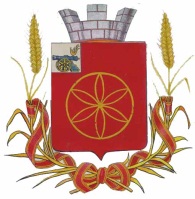  АДМИНИСТРАЦИЯ  МУНИЦИПАЛЬНОГО  ОБРАЗОВАНИЯ            РУДНЯНСКИЙ  РАЙОН  СМОЛЕНСКОЙ ОБЛАСТИП  О  С  Т  А Н  О  В  Л  Е Н  И  Еот  22.10.2019    № 429 О внесении изменений в муниципальную программу «Создание условий для обеспечения качественными услугами ЖКХ и благоустройства муниципального образования Руднянского городского поселения Руднянского района Смоленской области» утвержденную постановлением Администрации муниципального образования Руднянский район Смоленской области от 16.01.2019г. №9В соответствии с Бюджетным кодексом Российской Федерации, Федеральным законом  от 06.10.2003 N 131-ФЗ "Об общих принципах организации местного самоуправления в Российской Федерации", постановлением Администрации муниципального образования Руднянский район Смоленской области от 19.12.2016 № 471 «Об утверждении Порядка принятия решения о разработке муниципальных программ, их формирования и реализации и Порядка проведения оценки эффективности реализации муниципальных программ», Решением Совета депутатов Руднянского городского поселения Руднянского района Смоленской области от 18.01.2013 г. № 197 «О возложении исполнения полномочий Администрации Руднянского городского поселения Руднянского района Смоленской  области  на Администрацию  муниципального образования Руднянский  район  Смоленской  области  и ликвидации  Администрации  Руднянского городского поселения Руднянского района Смоленской области»Администрация муниципального образования Руднянский район Смоленской области  п о с т а н о в л я е т:1. Внести в постановление Администрации муниципального образования Руднянский район Смоленской области от 16.01.2019г. №9 «Об утверждении муниципальной программы «Создание условий для обеспечения качественными услугами ЖКХ и благоустройства муниципального образования Руднянского городского поселения  Руднянского района Смоленской области», следующие изменения:- позицию: изложить в следующей редакции:- Раздел IV изложить в следующей редакции:«IV. «Обоснование ресурсного обеспечения муниципальной программы».Финансирование Программы осуществляется за счет средств бюджета Руднянского городского поселения Руднянского района Смоленской области. Общий  объем  финансирования    Программы составит  49045,895 тыс. рублей. Объемы финансирования мероприятий Программы подлежат уточнению при формировании бюджета муниципального образования Руднянского городского поселения Руднянского района Смоленской области».     - приложение № 2  изложить в новой редакции согласно приложению к настоящему постановлению.    -    пункт 4 изложить в следующей редакции:2. Настоящее постановление вступает в силу после его официального опубликования в соответствии с Уставом муниципального образования   Руднянский района Смоленской области.3. Контроль за исполнением настоящего постановления возложить на заместителя Главы муниципального образования Руднянский район Смоленской области Холомьеву Н.В.Глава муниципального образованияРуднянский район Смоленской области                                               Ю. И. ИвашкинПриложение № 2                                                                        	к постановлению Администрации муниципального образования Руднянский район  Смоленской областиПлан реализации муниципальной программы  «Создание условий для обеспечения качественными услугами ЖКХ и благоустройства муниципального образования Руднянского городского поселения Руднянского района Смоленской области» Объемы ассигнований муниципальной  Программы (по годам реализации и в разрезе источников финансирования)Объем финансирования Программы составляет  43843,4 тыс. руб. 2019 – 13990,3 тыс.руб.2020 – 13994,6 тыс.руб.2021 – 15858,5 тыс.руб.Источник финансирования - средства бюджета Руднянского городского поселения Руднянского района Смоленской области.            Объемы ассигнований муниципальной  Программы (по годам реализации и в разрезе источников финансирования)Объем финансирования Программы составляет  49045,895тыс. руб. 2019 – 19192,795 тыс.руб.2020 – 13994,6 тыс.руб.2021 – 15858,5 тыс.руб.Источник финансирования - средства бюджета Руднянского городского поселения Руднянского района Смоленской области.            Наименование мероприятияИсполнительмероприятия    Источник финансированияОбъем финансирования,  тыс. руб.Объем финансирования,  тыс. руб.Объем финансирования,  тыс. руб.Объем финансирования,  тыс. руб.Наименование мероприятияИсполнительмероприятия    Источник финансированияВсегоВ  том числе по годамВ  том числе по годамВ  том числе по годамНаименование мероприятияИсполнительмероприятия    Источник финансированияВсего201920202021Обеспечение условий для выполнения работ по землеустройству и землепользованияОтдел по архитектуре, строительству и ЖКХ Администрации муниципального образования Руднянский район Смоленской областибюджет муниципального образования Руднянского городского поселения Руднянского района Смоленской области300,0100,0100,0100,0Жилищно-коммунальное хозяйство-//--//-14741,4954226,4954349,06166,0- Реализация мероприятий на капитальный  ремонт многоквартирных домов (0501)-//--//-685,0220,0228,0237,0- Реализация мероприятий на проведение текущего ремонта муниципального жилого фонда(0501:-//--//-2419,0199,0206,02014,0- Реализация прочих мероприятий в области жилищного хозяйства (0501):Оплата за отопление муниципального жилья-//--//-600,0200,0200,0200,0- Реализация мероприятий на возмещение затрат по содержанию бань (0502)-//--//-9000,03000,03000,03000,0- Реализация мероприятий на возмещение затрат по сбору и удалению жидких бытовых отходов-//--//-1500,0500,0500,0500,0- Реализация прочих мероприятий в области коммунального хозяйства (0502):Оплата услуг БТИ, экспертизы и т.д.-//--//-492,49592,495200,0200,0- Реализация прочих мероприятий по проведению прав регистрации муниципальной собственности на объектах теплоснабжения, водоснабжения, водоотведения за счет средств местного бюджета-//--//-45,015,015,015,0Благоустройство-//--//-34004,414866,39545,69592,5- Реализация мероприятий по озеленению территорий (0503)-//--//-350,0100,0120,0130,0- Реализация мероприятий по содержанию мест захоронения (0503)-//--//-1050,0350,0350,0350,0- Реализация мероприятий по организации, утилизации и переработке бытовых и промышленных отходов (0503)-//--//-4200,01400,01400,01400,0- Реализация мероприятий по уличному освещению (0503):Оплата электроэнергии, -//--//-5094,41706,31675,61712,5- Реализация мероприятий по уличному освещению (0503): обслуживание, приобретение новых светильников уличного освещения-//--//-760,0360,0200,0200,0- Реализация прочих мероприятий по благоустройству территорий (0503)-//-местный бюджет, резервный фонд Администрации Смоленской области19550,010950,0, в т.ч. 7800,0 тыс. руб. – местный бюджет; 150,0 тыс.руб. – резервный фонд Администрации Смоленской области5800,05800,0ИТОГО49045,89519192,79513994,615858,5